
Roland Miyamoto
05121 / 6755008
roland@onnepank.ee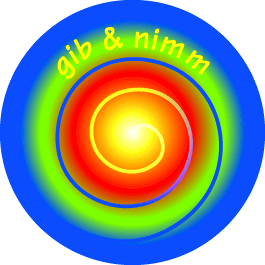 www.timebrain.org
Roland Miyamoto
05121 / 6755008
roland@onnepank.ee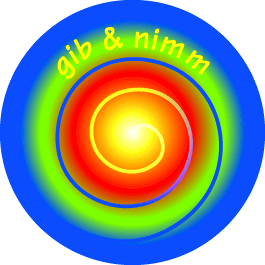 www.timebrain.org
Roland Miyamoto
05121 / 6755008
roland@onnepank.ee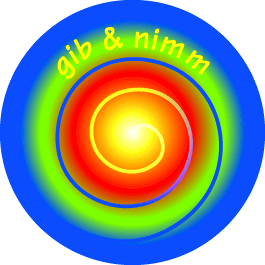 www.timebrain.org
Roland Miyamoto
05121 / 6755008
roland@onnepank.ee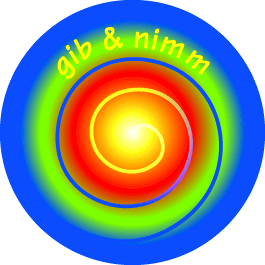 www.timebrain.org
Roland Miyamoto
05121 / 6755008
roland@onnepank.ee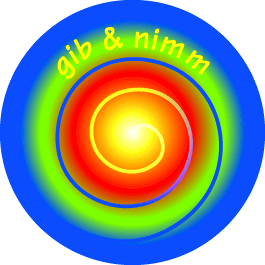 www.timebrain.org
Roland Miyamoto
05121 / 6755008
roland@onnepank.ee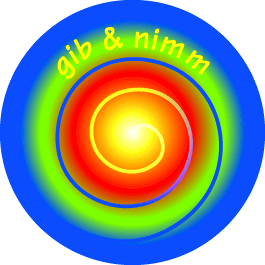 www.timebrain.org
Roland Miyamoto
05121 / 6755008
roland@onnepank.ee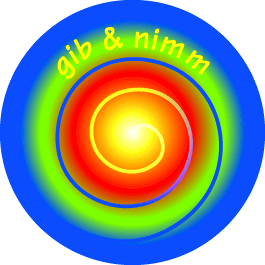 www.timebrain.org
Roland Miyamoto
05121 / 6755008
roland@onnepank.ee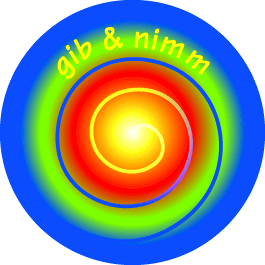 www.timebrain.org
Roland Miyamoto
05121 / 6755008
roland@onnepank.ee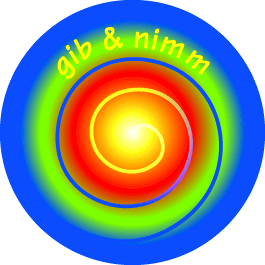 www.timebrain.org
Roland Miyamoto
05121 / 6755008
roland@onnepank.ee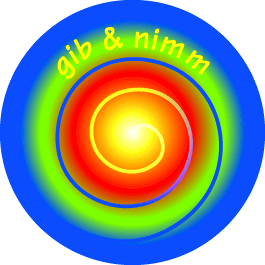 www.timebrain.org
Roland Miyamoto
05121 / 6755008
roland@onnepank.ee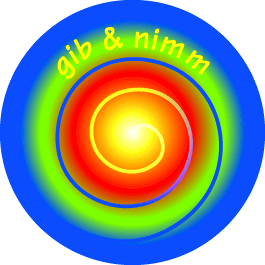 www.timebrain.org
Roland Miyamoto
05121 / 6755008
roland@onnepank.ee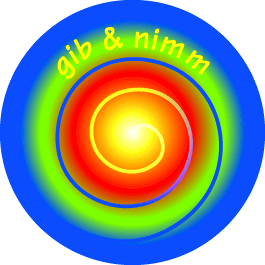 www.timebrain.org
Roland Miyamoto
05121 / 6755008
roland@onnepank.ee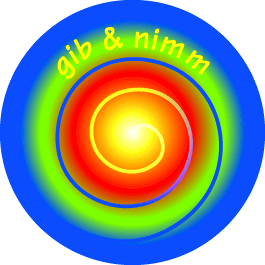 www.timebrain.org
Roland Miyamoto
05121 / 6755008
roland@onnepank.ee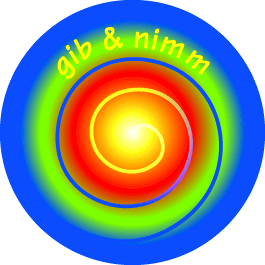 www.timebrain.org
Roland Miyamoto
05121 / 6755008
roland@onnepank.ee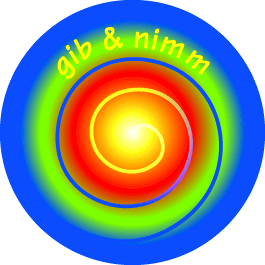 www.timebrain.org
Roland Miyamoto
05121 / 6755008
roland@onnepank.ee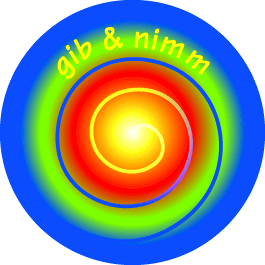 www.timebrain.org
Roland Miyamoto
05121 / 6755008
roland@onnepank.ee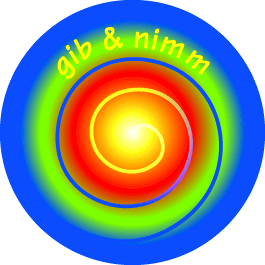 www.timebrain.org
Roland Miyamoto
05121 / 6755008
roland@onnepank.ee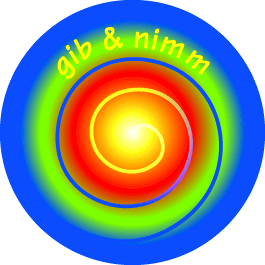 www.timebrain.org
Roland Miyamoto
05121 / 6755008
roland@onnepank.ee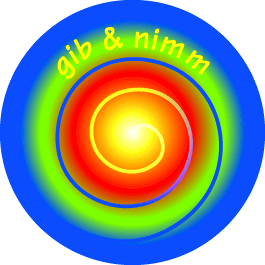 www.timebrain.org
Roland Miyamoto
05121 / 6755008
roland@onnepank.ee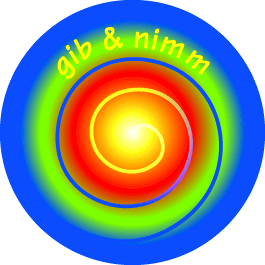 www.timebrain.org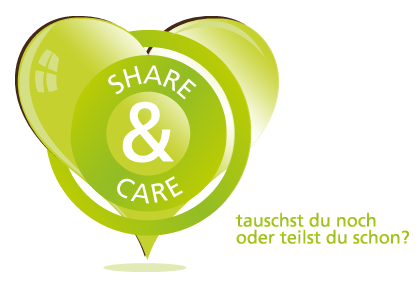 Glücksbank
www.onnepank.ee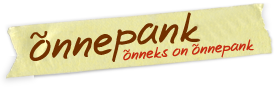 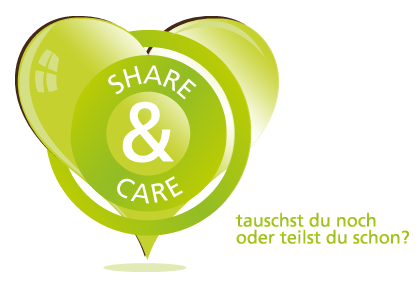 Glücksbank
www.onnepank.ee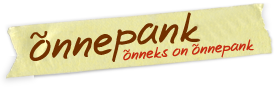 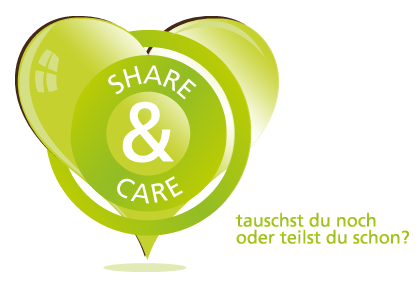 Glücksbank
www.onnepank.ee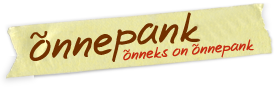 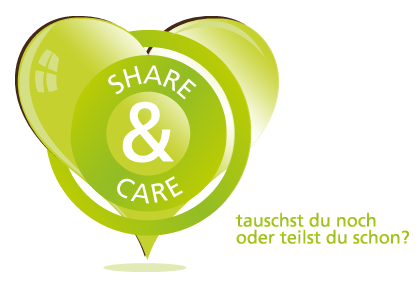 Glücksbank
www.onnepank.ee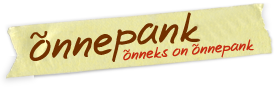 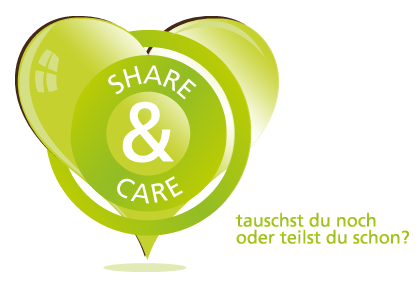 Glücksbank
www.onnepank.ee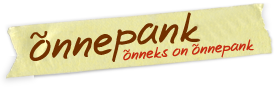 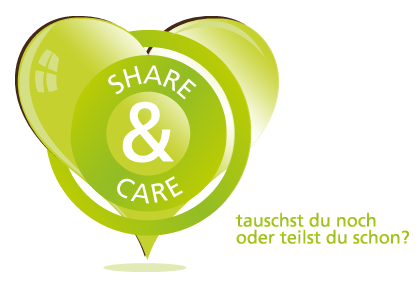 Glücksbank
www.onnepank.ee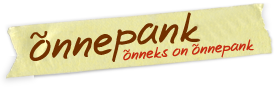 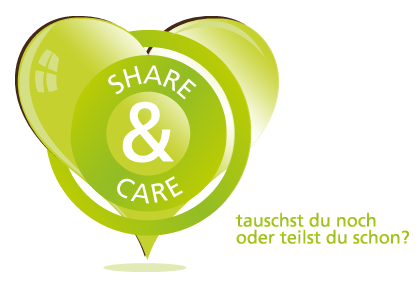 Glücksbank
www.onnepank.ee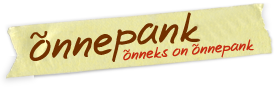 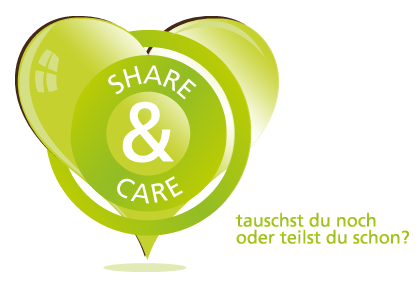 Glücksbank
www.onnepank.ee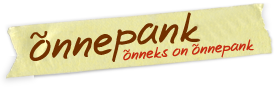 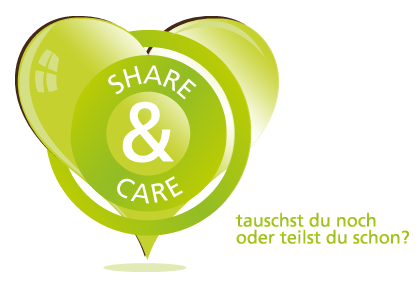 Glücksbank
www.onnepank.ee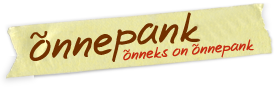 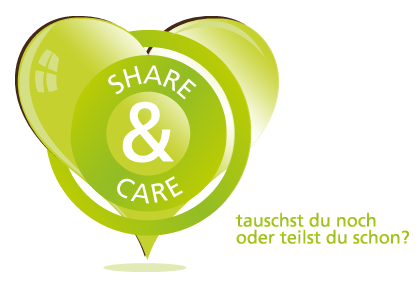 Glücksbank
www.onnepank.ee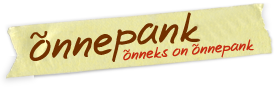 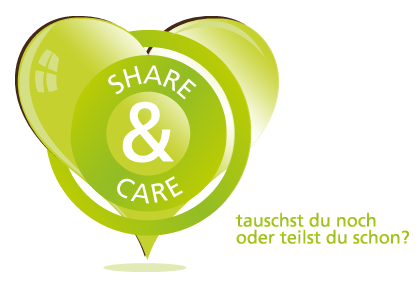 Glücksbank
www.onnepank.ee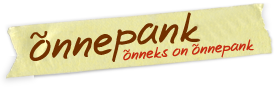 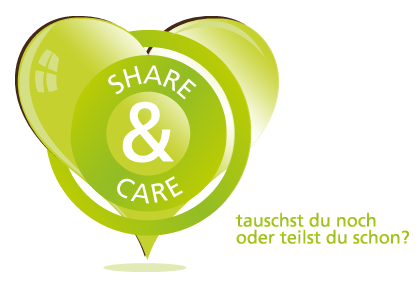 Glücksbank
www.onnepank.ee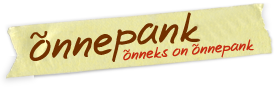 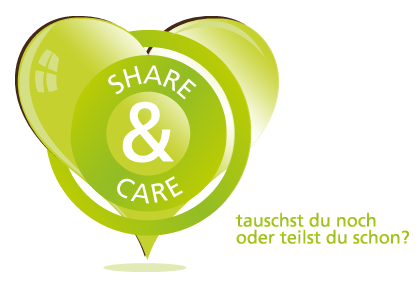 Glücksbank
www.onnepank.ee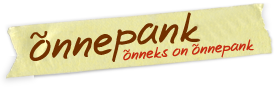 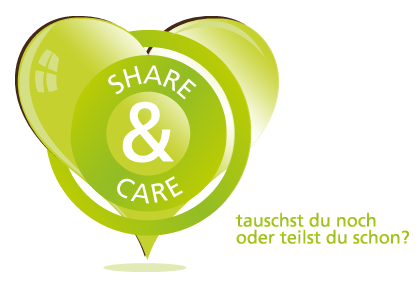 Glücksbank
www.onnepank.ee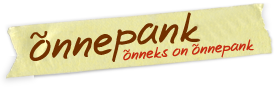 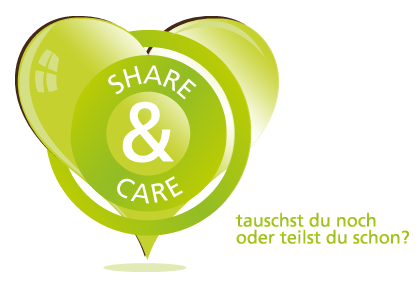 Glücksbank
www.onnepank.ee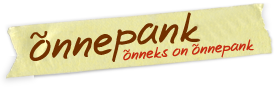 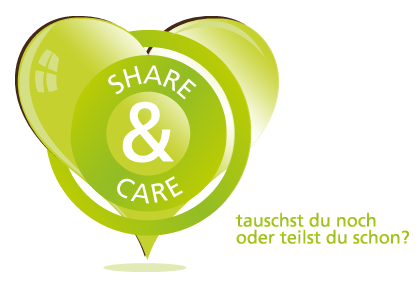 Glücksbank
www.onnepank.ee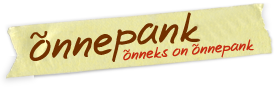 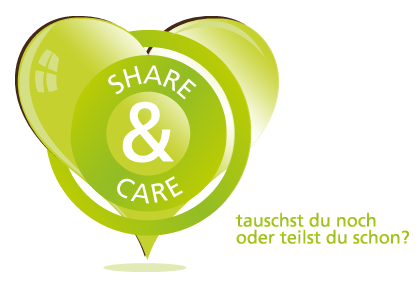 Glücksbank
www.onnepank.ee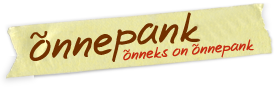 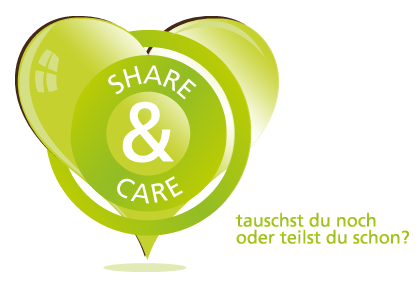 Glücksbank
www.onnepank.ee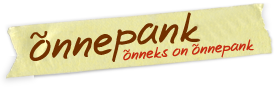 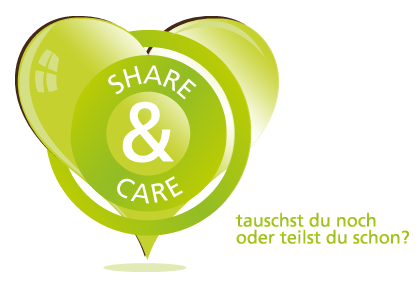 Glücksbank
www.onnepank.ee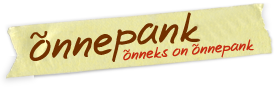 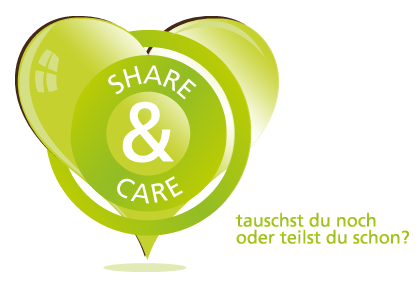 Glücksbank
www.onnepank.ee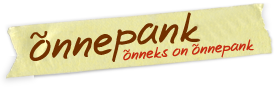 